Questions: IFLA Global Vision Discussion Webinar with ARSLhttp://www.webjunction.org/events/webjunction/global-vision-an-interactive-discussion.htmlEvent Description: The Association for Rural and Small Libraries, in collaboration with WebJunction, invites rural and small libraries to join this highly interactive webinar discussion for the IFLA Global Vision initiative. In preparation, please review the questions below. You may also refer to IFLA’s Trend Report as well as other relevant publications about libraries and the trends and developments affecting them.Together we build literate, informed and participative societies. Together we create the future. Join us!Libraries in 2022 – Your Vision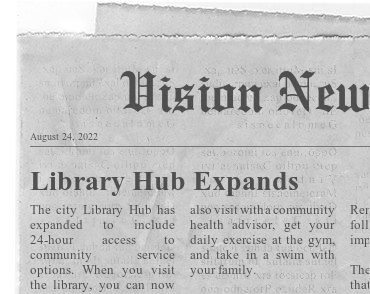 Imagine the year is 2022, what have libraries achieved?What would a newspaper headline say?What keywords come to mind in your vision? A vision on librariesQ1. What do you see as the core values of libraries? Q2. What are libraries exceptionally good at? Q3. What could libraries do more of?Q4. What could libraries do less of?ChallengesQ5. What are the main challenges to libraries?A united library fieldQ6. What would be the characteristics of a united library field?Q7. What could be the focus of a united library field?Additional StepsA summary of the webinar discussion will be shared with IFLAVote! https://globalvision.ifla.org/voteIFLA Global Vision report published in early 2018Future IFLA workplan to achieve collective visionVisit https://globalvision.ifla.org Stay tuned for news about the IFLA Global Vision discussion following #iflaGlobalVision 